-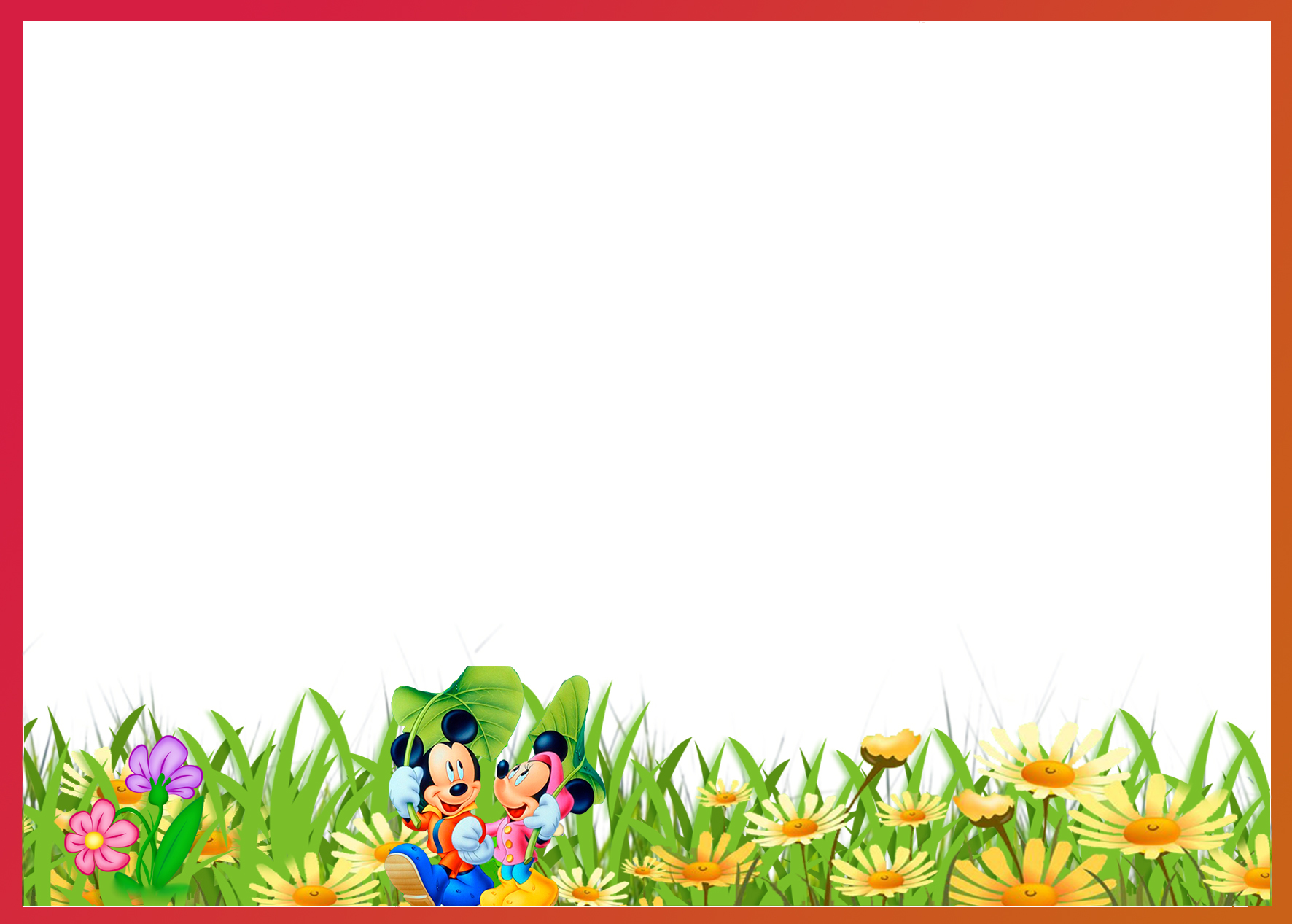 РАСПИСАНИЕ НЕПОСРЕДСТВЕННО-ОБРАЗОВАТЕЛЬНОЙ ДЕЯТЕЛЬНОСТИ в подг. группе компенсирующей направленности для детей с ТНР №22 «Кузнечики» на 2023-24 уч.годВыписка из учебного планаПОНЕД-К1).Речевое развитие: Формирование лексико-грамматического строя речи (логопед)2).Художественно-эстетическое развитие: Лепка/Аппликация (В)3).Физическое развитие «Физическая культура»ВТОРНИК:1).Речевое развитие: Развитие фонематического слуха (логопед)2).Познавательное развитие: «ФЭМП» (В)3). Художественно-эстетическое развитие «Музыкальное  занятие»СРЕДА:1).Речевое развитие: Подготовка к обучению грамоте (логопед)2).Художественно-эстетическое развитие: «Рисование» (В) 3).Познавательное развитие: программа «С чистым сердцем»/ Формирование культуры безопасности (В)ЧЕТВЕРГ:1).Речевое развитие: Формирование связной речи (логопед)2).Познавательное развитие: «ФЭМП» (В)3). Физическое развитие «Физическая культура»ПЯТНИЦА:1). Познавательное развитие:Развитие представлений о себе и об окружающем мире/Чтение худ. литературы(В)2). Познавательное развитие: «Конструирование/ручной труд» (В)3) .Художественно-эстетическое развитие «Музыкальное  занятие»